Change your daily habits 	to lower your risk for stroke  	What is a stroke?Changes in a few daily habits can lower yourA stroke occurs when a blood vessel that carries oxygen to the brain is blocked by a clot or bursts. When that happens, part of the brain cannot get the oxygen it needs, causing brain cells to die.Fast treatment may reduce the long term effects of stroke.risk for stroke. Combining a healthy diet, healthy blood pressure, regular physical activity, and quitting tobacco can make a bigger difference than you think. Get started with helpful tips and resources at mass.gov/stroke.Check your blood pressure regularly and take all medications as prescribed.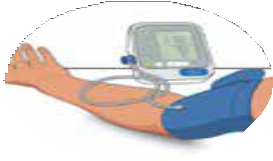 Add more healthy foods, such as fruits, vegetables and lean proteins to your diet. Talk with your doctor about what’s right for you.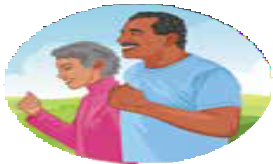 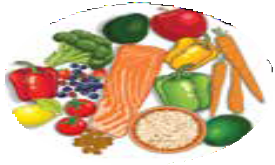 Is it a stroke?ActF. A.S.T. 	Who’s at risk for a stroke? Get active whenever youCall 911 immediately!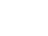 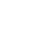 You may be at a higher risk of a stroke if you: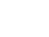 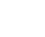 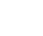 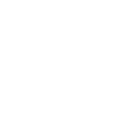 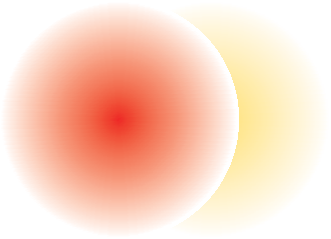 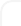 Are over 65 years of age.Are African American, Hispanic, or Asian.Have a family history of stroke.Had a previous stroke ora “mini stroke” (also called a TIA.)can! Try for 30 minutes a day, five days a week.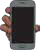  	Know the signs of stroke 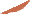 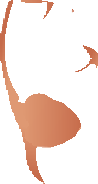 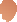 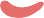 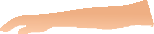 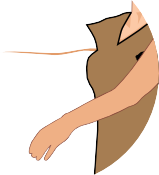 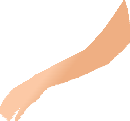 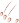 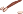 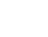 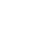 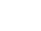 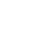 Remember to Act F.A.S.T.A person could be having a stroke if they show any of these signs:Face droops on one side.Arm weakness. When the person lifts both arms, one arm drifts down.ARMSPEECHSpeech difficulty. The person has trouble speaking, or is not making sense when speaking.or	weaknessdifficultyCall 911Time is critical. Call 911 immediately.FACEdroops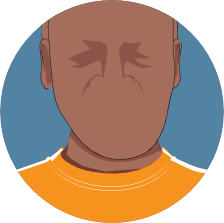 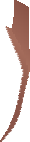 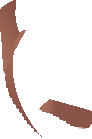 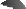 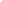 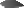 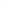 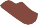 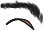 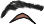 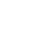 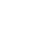 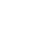 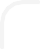 TIMEis critical.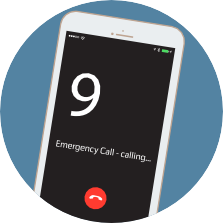 Call 911 at any	sign of stroke!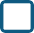 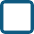 Care starts when the ambulance arrives.Emergency medical technicians (EMTs) save precious time by continuing care in the ambulance and alerting the hospital to prepare for arrival.If you see any sign of stroke, don’t hesitate—call 911!